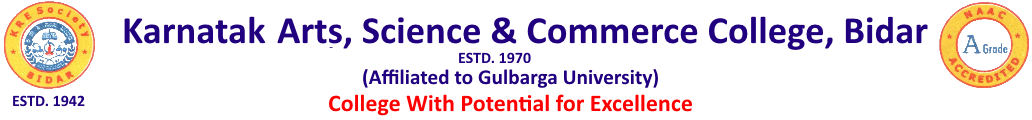 Department of ABCDepartmental Calendar of event Academic Year _____Head of the Department                                                       Principal Month Activity Proposed July Admission Related PreparationsDepartmental Meeting  August Offering Add-on CourseIdentification of Advance and Slow Learners Unit TestSeptember Remedial Coaching Student Seminars Field Visit Guest Talk by Alumni October Submission of IA Marks Celebration of XYZ Day ..